Respecting preferences Case Study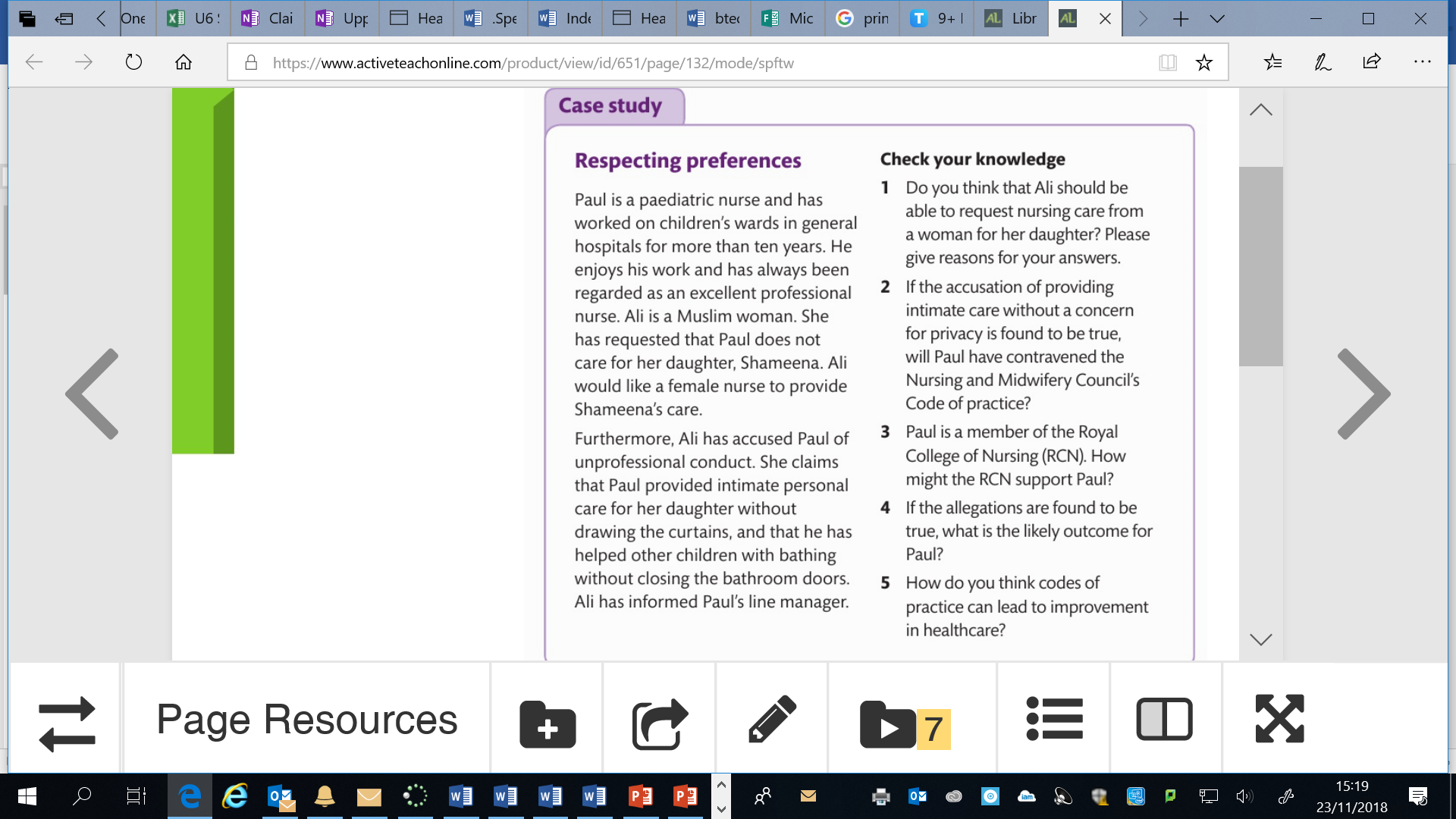 